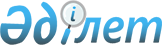 Об утверждении государственного образовательного заказа на подготовку 
специалистов с техническим и профессиональным образованием на 2013-2014 учебный год
					
			Утративший силу
			
			
		
					Постановление акимата Северо-Казахстанской области от 29 мая 2013 года N 172. Зарегистрировано Департаментом юстиции Северо-Казахстанской области 19 июня 2013 года N 2296. Утратило силу постановлением акимата Северо-Казахстанской области от 18 декабря 2013 года N 401

      Сноска. Утратило силу постановлением акимата Северо-Казахстанской области от 18.12.2013 N 401 (вводится в действие по истечении десяти календарных дней после дня его первого официального опубликования и распространяется на правоотношения, возникшие с 01.09.2013)      В соответствии с пунктом 2 статьи 27 Закона Республики Казахстан от 23 января 2001 года «О местном государственном управлении и самоуправлении в Республике Казахстан», подпунктом 8) пункта 2 статьи 6 Закона Республики Казахстан от 27 июля 2007 года «Об образовании» акимат Северо-Казахстанской области ПОСТАНОВЛЯЕТ:



      1. Утвердить прилагаемый государственный образовательный заказ на подготовку специалистов с техническим и профессиональным образованием на 2013-2014 учебный год.



      2. Контроль за исполнением настоящего постановления возложить на курирующего заместителя акима Северо-Казахстанской области.



      3. Настоящее постановление вводится в действие по истечении десяти календарных дней после дня его первого официального опубликования.      Аким области                        С. Ескендиров      

            Утвержден

      постановлением акимата

      Северо-Казахстанской области

      от 29 мая 2013 года № 172 Государственный образовательный заказ

на подготовку специалистов с техническим и профессиональным образованием на 2013-2014 учебный годпродолжение таблицы
					© 2012. РГП на ПХВ «Институт законодательства и правовой информации Республики Казахстан» Министерства юстиции Республики Казахстан
				№Название учебных заведенийКодспециальности по класси-

фикацииНаименование специальностиКвалифика-

цияЯзык обуче-

ния1Коммунальное государственное казенное предприятие «Петропавлов-

ский гуманитарный

колледж имени Магжана Жумабаева»

акимата Северо-Казахстанской области Министерства образования и науки Республики

Казахстан0105000Начальное образование1Коммунальное государственное казенное предприятие «Петропавлов-

ский гуманитарный

колледж имени Магжана Жумабаева»

акимата Северо-Казахстанской области Министерства образования и науки Республики

Казахстан0105013Учитель начального образованияказахскийрус-

ский1Коммунальное государственное казенное предприятие «Петропавлов-

ский гуманитарный

колледж имени Магжана Жумабаева»

акимата Северо-Казахстанской области Министерства образования и науки Республики

Казахстан0501000Социальная работа1Коммунальное государственное казенное предприятие «Петропавлов-

ский гуманитарный

колледж имени Магжана Жумабаева»

акимата Северо-Казахстанской области Министерства образования и науки Республики

Казахстан0501013Специалист по социальной работеказахский1Коммунальное государственное казенное предприятие «Петропавлов-

ский гуманитарный

колледж имени Магжана Жумабаева»

акимата Северо-Казахстанской области Министерства образования и науки Республики

Казахстан0101000Дошкольное воспитание и обучение1Коммунальное государственное казенное предприятие «Петропавлов-

ский гуманитарный

колледж имени Магжана Жумабаева»

акимата Северо-Казахстанской области Министерства образования и науки Республики

Казахстан0101013Воспитатель дошкольных организацийказахскийрус-

ский1Коммунальное государственное казенное предприятие «Петропавлов-

ский гуманитарный

колледж имени Магжана Жумабаева»

акимата Северо-Казахстанской области Министерства образования и науки Республики

Казахстан0111000Основное среднее образование1Коммунальное государственное казенное предприятие «Петропавлов-

ский гуманитарный

колледж имени Магжана Жумабаева»

акимата Северо-Казахстанской области Министерства образования и науки Республики

Казахстан0111013Учитель казахского языка и литературыказахский1Коммунальное государственное казенное предприятие «Петропавлов-

ский гуманитарный

колледж имени Магжана Жумабаева»

акимата Северо-Казахстанской области Министерства образования и науки Республики

Казахстан0111063Учитель самопозна-

ниярус-

ский1Коммунальное государственное казенное предприятие «Петропавлов-

ский гуманитарный

колледж имени Магжана Жумабаева»

акимата Северо-Казахстанской области Министерства образования и науки Республики

Казахстан0111083Учитель ино

странного языка основной школыказахскийрус-

ский1Коммунальное государственное казенное предприятие «Петропавлов-

ский гуманитарный

колледж имени Магжана Жумабаева»

акимата Северо-Казахстанской области Министерства образования и науки Республики

Казахстан1305000Информацион-

ные системы

(по областям применения)1Коммунальное государственное казенное предприятие «Петропавлов-

ский гуманитарный

колледж имени Магжана Жумабаева»

акимата Северо-Казахстанской области Министерства образования и науки Республики

Казахстан1305033Техникрус-

ский1Коммунальное государственное казенное предприятие «Петропавлов-

ский гуманитарный

колледж имени Магжана Жумабаева»

акимата Северо-Казахстанской области Министерства образования и науки Республики

КазахстанИтогоИтогоИтогоИтого2Государственное учреждение

«Комплекс

«Колледж искусств - спе-

циализированная школа-интернат для одаренных детей музыкально-

эстетического

профиля»0404000Инструментальное исполнительство и музыкальное искусство эстрады2Государственное учреждение

«Комплекс

«Колледж искусств - спе-

циализированная школа-интернат для одаренных детей музыкально-

эстетического

профиля»0404013Преподава-

тель детской музыкальной школы, концертмейстеррус-

ский2Государственное учреждение

«Комплекс

«Колледж искусств - спе-

циализированная школа-интернат для одаренных детей музыкально-

эстетического

профиля»0404023Преподава-

тель детской музыкальной школы, артист (руководи-

тель) оркестра, ансамбляказахскийрус-

ский2Государственное учреждение

«Комплекс

«Колледж искусств - спе-

циализированная школа-интернат для одаренных детей музыкально-

эстетического

профиля»0404033Преподава-

тель детской музыкальной школы, артист (руководи-

тель) оркестра народных инструмен-

товказахскийрус-

ский2Государственное учреждение

«Комплекс

«Колледж искусств - спе-

циализированная школа-интернат для одаренных детей музыкально-

эстетического

профиля»0405000Хоровое дирижирование2Государственное учреждение

«Комплекс

«Колледж искусств - спе-

циализированная школа-интернат для одаренных детей музыкально-

эстетического

профиля»0405013Преподава-

тель, хормейстеррус-

ский2Государственное учреждение

«Комплекс

«Колледж искусств - спе-

циализированная школа-интернат для одаренных детей музыкально-

эстетического

профиля»0407000Пение2Государственное учреждение

«Комплекс

«Колледж искусств - спе-

циализированная школа-интернат для одаренных детей музыкально-

эстетического

профиля»0407013Артист ака-

демического пения, солист ансамблярус-

ский2Государственное учреждение

«Комплекс

«Колледж искусств - спе-

циализированная школа-интернат для одаренных детей музыкально-

эстетического

профиля»0407023Преподава-

тель детской музыкальной школы, артист народного пения с домбройказахский2Государственное учреждение

«Комплекс

«Колледж искусств - спе-

циализированная школа-интернат для одаренных детей музыкально-

эстетического

профиля»0407033Преподава-

тель детской музыкальной школы, артист эстрадного пениярус-

ский2Государственное учреждение

«Комплекс

«Колледж искусств - спе-

циализированная школа-интернат для одаренных детей музыкально-

эстетического

профиля»0412000Живопись, скульптура и графика2Государственное учреждение

«Комплекс

«Колледж искусств - спе-

циализированная школа-интернат для одаренных детей музыкально-

эстетического

профиля»0412013Художникрус-

ский2Государственное учреждение

«Комплекс

«Колледж искусств - спе-

циализированная школа-интернат для одаренных детей музыкально-

эстетического

профиля»0409000Актерское искусство2Государственное учреждение

«Комплекс

«Колледж искусств - спе-

циализированная школа-интернат для одаренных детей музыкально-

эстетического

профиля»0409013Артист дра-

матического театраказахский русский2Государственное учреждение

«Комплекс

«Колледж искусств - спе-

циализированная школа-интернат для одаренных детей музыкально-

эстетического

профиля»0408000Хореографическое искусство2Государственное учреждение

«Комплекс

«Колледж искусств - спе-

циализированная школа-интернат для одаренных детей музыкально-

эстетического

профиля»0408023Артист ансамбля танцарус-

ский2Государственное учреждение

«Комплекс

«Колледж искусств - спе-

циализированная школа-интернат для одаренных детей музыкально-

эстетического

профиля»0406000Теория музыки2Государственное учреждение

«Комплекс

«Колледж искусств - спе-

циализированная школа-интернат для одаренных детей музыкально-

эстетического

профиля»0406013Преподава-

тель детской музыкальной школырус-

ский2Государственное учреждение

«Комплекс

«Колледж искусств - спе-

циализированная школа-интернат для одаренных детей музыкально-

эстетического

профиля»0108000Музыкальное образование2Государственное учреждение

«Комплекс

«Колледж искусств - спе-

циализированная школа-интернат для одаренных детей музыкально-

эстетического

профиля»0108013Учитель музыки в организаци-

ях дошкольного и основного среднего образованиярус-

ский2Государственное учреждение

«Комплекс

«Колледж искусств - спе-

циализированная школа-интернат для одаренных детей музыкально-

эстетического

профиля»ИтогоИтогоИтогоИтого3Коммунальное государственное казенное предприятие «Петропавлов-

ский строительно-

экономический колледж» акимата Северо-Казахстанской области Министерства образования и науки Республики Казахстан1401000Строительство и эксплуатация зданий и сооружений3Коммунальное государственное казенное предприятие «Петропавлов-

ский строительно-

экономический колледж» акимата Северо-Казахстанской области Министерства образования и науки Республики Казахстан1401213Техник-строительказахскийрус-

ский3Коммунальное государственное казенное предприятие «Петропавлов-

ский строительно-

экономический колледж» акимата Северо-Казахстанской области Министерства образования и науки Республики Казахстан1412000Производство строительных изделий и конструкций3Коммунальное государственное казенное предприятие «Петропавлов-

ский строительно-

экономический колледж» акимата Северо-Казахстанской области Министерства образования и науки Республики Казахстан1412093Техник-

технологрус-

ский3Коммунальное государственное казенное предприятие «Петропавлов-

ский строительно-

экономический колледж» акимата Северо-Казахстанской области Министерства образования и науки Республики Казахстан1304000Вычислитель-

ная техника и программное обеспечение3Коммунальное государственное казенное предприятие «Петропавлов-

ский строительно-

экономический колледж» акимата Северо-Казахстанской области Министерства образования и науки Республики Казахстан1304043Техник-

программиструс-

ский3Коммунальное государственное казенное предприятие «Петропавлов-

ский строительно-

экономический колледж» акимата Северо-Казахстанской области Министерства образования и науки Республики Казахстан1226000Технология и организация производства продукции предприятий питания3Коммунальное государственное казенное предприятие «Петропавлов-

ский строительно-

экономический колледж» акимата Северо-Казахстанской области Министерства образования и науки Республики Казахстан1226043Техник-

технологрус-

ский3Коммунальное государственное казенное предприятие «Петропавлов-

ский строительно-

экономический колледж» акимата Северо-Казахстанской области Министерства образования и науки Республики Казахстан0518000Учет и аудит

(по отраслям)3Коммунальное государственное казенное предприятие «Петропавлов-

ский строительно-

экономический колледж» акимата Северо-Казахстанской области Министерства образования и науки Республики Казахстан0518033

Экономист-

бухгалтерказахскийрусский3Коммунальное государственное казенное предприятие «Петропавлов-

ский строительно-

экономический колледж» акимата Северо-Казахстанской области Министерства образования и науки Республики КазахстанИтогоИтогоИтогоИтого4Коммунальное государственное казенное предприятие образования «Петропавлов-

ский колледж железнодорожно-

го транспорта»

акимата Северо-Казахстанской области Министерства образования и науки Республики Казахстан0902000Электроснабжение (по отраслям)4Коммунальное государственное казенное предприятие образования «Петропавлов-

ский колледж железнодорожно-

го транспорта»

акимата Северо-Казахстанской области Министерства образования и науки Республики Казахстан0902033Техник-

электрикрус-

ский4Коммунальное государственное казенное предприятие образования «Петропавлов-

ский колледж железнодорожно-

го транспорта»

акимата Северо-Казахстанской области Министерства образования и науки Республики Казахстан1108000Эксплуатация, ремонт и техническое обслуживание подвижного состава железных дорог (по видам)4Коммунальное государственное казенное предприятие образования «Петропавлов-

ский колледж железнодорожно-

го транспорта»

акимата Северо-Казахстанской области Министерства образования и науки Республики Казахстан1108213Электромеханикрус-

ский4Коммунальное государственное казенное предприятие образования «Петропавлов-

ский колледж железнодорожно-

го транспорта»

акимата Северо-Казахстанской области Министерства образования и науки Республики Казахстан1107000Техническая эксплуатация подъемно-

транспортных, строительных, дорожных машин и оборудования

(по отраслям)4Коммунальное государственное казенное предприятие образования «Петропавлов-

ский колледж железнодорожно-

го транспорта»

акимата Северо-Казахстанской области Министерства образования и науки Республики Казахстан1107043Техник-

механикрус-

ский4Коммунальное государственное казенное предприятие образования «Петропавлов-

ский колледж железнодорожно-

го транспорта»

акимата Северо-Казахстанской области Министерства образования и науки Республики Казахстан0907000Теплотехническое оборудование и системы теплоснабже-

ния (по видам)4Коммунальное государственное казенное предприятие образования «Петропавлов-

ский колледж железнодорожно-

го транспорта»

акимата Северо-Казахстанской области Министерства образования и науки Республики Казахстан0907033Техник-

теплотехникрус-

ский4Коммунальное государственное казенное предприятие образования «Петропавлов-

ский колледж железнодорожно-

го транспорта»

акимата Северо-Казахстанской области Министерства образования и науки Республики КазахстанИтогоИтогоИтогоИтого5Государственное

коммунальное казенное

предприятие образования

«Северо-Казахстанский про-

фессионально-

педагогический колледж» акимата

Северо-Казахстанской области Министерства образования и науки Республики Казахстан0403000Социально-

культурная деятельность и народное творчество

( по профилю)5Государственное

коммунальное казенное

предприятие образования

«Северо-Казахстанский про-

фессионально-

педагогический колледж» акимата

Северо-Казахстанской области Министерства образования и науки Республики Казахстан0403013Педагог-

организаторрус-

ский5Государственное

коммунальное казенное

предприятие образования

«Северо-Казахстанский про-

фессионально-

педагогический колледж» акимата

Северо-Казахстанской области Министерства образования и науки Республики Казахстан0104000Профессиональное обучение

(по отраслям)5Государственное

коммунальное казенное

предприятие образования

«Северо-Казахстанский про-

фессионально-

педагогический колледж» акимата

Северо-Казахстанской области Министерства образования и науки Республики Казахстан0104013Мастер про-

изводствен-

ного обучения, техник (всех наи-

менований)казахскийрус-

ский5Государственное

коммунальное казенное

предприятие образования

«Северо-Казахстанский про-

фессионально-

педагогический колледж» акимата

Северо-Казахстанской области Министерства образования и науки Республики Казахстан0104213Мастер производст-

венного обучения, техник-

технолог (всех наи-

менований)рус-

ский5Государственное

коммунальное казенное

предприятие образования

«Северо-Казахстанский про-

фессионально-

педагогический колледж» акимата

Северо-Казахстанской области Министерства образования и науки Республики Казахстан0103000Физкультура и спорт5Государственное

коммунальное казенное

предприятие образования

«Северо-Казахстанский про-

фессионально-

педагогический колледж» акимата

Северо-Казахстанской области Министерства образования и науки Республики Казахстан0103023Учитель физической культуры и спортарус-

ский5Государственное

коммунальное казенное

предприятие образования

«Северо-Казахстанский про-

фессионально-

педагогический колледж» акимата

Северо-Казахстанской области Министерства образования и науки Республики Казахстан0107000Технология5Государственное

коммунальное казенное

предприятие образования

«Северо-Казахстанский про-

фессионально-

педагогический колледж» акимата

Северо-Казахстанской области Министерства образования и науки Республики Казахстан0107013Учитель технологии основного среднего образованиярус-

ский5Государственное

коммунальное казенное

предприятие образования

«Северо-Казахстанский про-

фессионально-

педагогический колледж» акимата

Северо-Казахстанской области Министерства образования и науки Республики Казахстан1201000Техническое обслуживание, ремонт и эксплуатация автомобильно-

го транспорта5Государственное

коммунальное казенное

предприятие образования

«Северо-Казахстанский про-

фессионально-

педагогический колледж» акимата

Северо-Казахстанской области Министерства образования и науки Республики Казахстан1201123Техник-механикрус-

ский5Государственное

коммунальное казенное

предприятие образования

«Северо-Казахстанский про-

фессионально-

педагогический колледж» акимата

Северо-Казахстанской области Министерства образования и науки Республики Казахстан1511000Землеустройство5Государственное

коммунальное казенное

предприятие образования

«Северо-Казахстанский про-

фессионально-

педагогический колледж» акимата

Северо-Казахстанской области Министерства образования и науки Республики Казахстан1511033Техникрус-

ский5Государственное

коммунальное казенное

предприятие образования

«Северо-Казахстанский про-

фессионально-

педагогический колледж» акимата

Северо-Казахстанской области Министерства образования и науки Республики Казахстан1510000Механизация сельского хозяйства5Государственное

коммунальное казенное

предприятие образования

«Северо-Казахстанский про-

фессионально-

педагогический колледж» акимата

Северо-Казахстанской области Министерства образования и науки Республики Казахстан1510043Техник- механикрус-

ский5Государственное

коммунальное казенное

предприятие образования

«Северо-Казахстанский про-

фессионально-

педагогический колледж» акимата

Северо-Казахстанской области Министерства образования и науки Республики КазахстанИтогоИтогоИтогоИтого6Негосударственное учреждение образования «Гуманитарно-

технический колледж» (ГТК)0513000Маркетинг (по отраслям)6Негосударственное учреждение образования «Гуманитарно-

технический колледж» (ГТК)0513063Товароведрус-

ский6Негосударственное учреждение образования «Гуманитарно-

технический колледж» (ГТК)0516000Финансы (по отраслям)6Негосударственное учреждение образования «Гуманитарно-

технический колледж» (ГТК)0516053Экономист по финансовой работеказахский6Негосударственное учреждение образования «Гуманитарно-

технический колледж» (ГТК)0518000Учет и аудит (по отраслям)6Негосударственное учреждение образования «Гуманитарно-

технический колледж» (ГТК)0518033Бухгалтер-

ревизор (аудитор)казахский6Негосударственное учреждение образования «Гуманитарно-

технический колледж» (ГТК)1014000Технология ма

шиностроения (по видам)6Негосударственное учреждение образования «Гуманитарно-

технический колледж» (ГТК)1014013Техник-

технологрус-

ский6Негосударственное учреждение образования «Гуманитарно-

технический колледж» (ГТК)1201000Техническое обслуживание, ремонт и эксплуатация автомобильно-

го транспорта6Негосударственное учреждение образования «Гуманитарно-

технический колледж» (ГТК)1201123Техник-

механикрусский6Негосударственное учреждение образования «Гуманитарно-

технический колледж» (ГТК)1401000Строительство и эксплуатация зданий и сооружений6Негосударственное учреждение образования «Гуманитарно-

технический колледж» (ГТК)1401213Техник- строительрус-

ский6Негосударственное учреждение образования «Гуманитарно-

технический колледж» (ГТК)1306000Радиоэлектро-

ника и связь

(по видам)6Негосударственное учреждение образования «Гуманитарно-

технический колледж» (ГТК)1306123Техник- радиотехникрус-

ский6Негосударственное учреждение образования «Гуманитарно-

технический колледж» (ГТК)1304000Вычислитель-

ная техника и программное обеспечение (по видам)6Негосударственное учреждение образования «Гуманитарно-

технический колледж» (ГТК)1304043Техник-

программиструс-

ский6Негосударственное учреждение образования «Гуманитарно-

технический колледж» (ГТК)1505000Рыбное хозяйство (по видам)6Негосударственное учреждение образования «Гуманитарно-

технический колледж» (ГТК)1505043Техник-

рыбоводрус-

ский6Негосударственное учреждение образования «Гуманитарно-

технический колледж» (ГТК)ИтогоИтогоИтогоИтого7Некоммерческое акционерное общество

«Есильский

аграрно-технический институт»1510000Механизация сельского хозяйства7Некоммерческое акционерное общество

«Есильский

аграрно-технический институт»1510043Техник-

механикрус-

ский7Некоммерческое акционерное общество

«Есильский

аграрно-технический институт»1508000Лесное хозяйство, садово-

парковое и ландшафтное строительство

(по видам)7Некоммерческое акционерное общество

«Есильский

аграрно-технический институт»1508043Мастер лесарус-

ский7Некоммерческое акционерное общество

«Есильский

аграрно-технический институт»1502000Агрономия7Некоммерческое акционерное общество

«Есильский

аграрно-технический институт»1502033Агрономрус-

ский7Некоммерческое акционерное общество

«Есильский

аграрно-технический институт»1502043Агроном по защите растенийрус-

ский7Некоммерческое акционерное общество

«Есильский

аграрно-технический институт»0103000Физическая культура и спорт7Некоммерческое акционерное общество

«Есильский

аграрно-технический институт»0103023Учитель физической культуры и спортарус-

ский7Некоммерческое акционерное общество

«Есильский

аграрно-технический институт»1513000Ветеринария7Некоммерческое акционерное общество

«Есильский

аграрно-технический институт»1513053Ветеринар-

ный фельдшеррус-

ский7Некоммерческое акционерное общество

«Есильский

аграрно-технический институт»0518000Учет и аудит (по отраслям)7Некоммерческое акционерное общество

«Есильский

аграрно-технический институт»0518033

Экономист- бухгалтеррус-

ский7Некоммерческое акционерное общество

«Есильский

аграрно-технический институт»ИтогоИтогоИтогоИтого8Государственное коммунальное казенное

предприятие

«Северо-Казахс-

танский

медицинский

колледж» акима Северо-Казахстанской области Министерства здравоохранения Республики Казахстан0301000Лечебное дело8Государственное коммунальное казенное

предприятие

«Северо-Казахс-

танский

медицинский

колледж» акима Северо-Казахстанской области Министерства здравоохранения Республики Казахстан0301013Фельдшерказахский рус-

ский8Государственное коммунальное казенное

предприятие

«Северо-Казахс-

танский

медицинский

колледж» акима Северо-Казахстанской области Министерства здравоохранения Республики Казахстан0301023Акушер (-ка)рус-

ский8Государственное коммунальное казенное

предприятие

«Северо-Казахс-

танский

медицинский

колледж» акима Северо-Казахстанской области Министерства здравоохранения Республики Казахстан0302000Сестринское дело8Государственное коммунальное казенное

предприятие

«Северо-Казахс-

танский

медицинский

колледж» акима Северо-Казахстанской области Министерства здравоохранения Республики Казахстан0302033Медицинская сестра общей практикиказахский рус-

ский8Государственное коммунальное казенное

предприятие

«Северо-Казахс-

танский

медицинский

колледж» акима Северо-Казахстанской области Министерства здравоохранения Республики Казахстан0306000Фармация8Государственное коммунальное казенное

предприятие

«Северо-Казахс-

танский

медицинский

колледж» акима Северо-Казахстанской области Министерства здравоохранения Республики Казахстан0306013Фармацевтрус-

ский8Государственное коммунальное казенное

предприятие

«Северо-Казахс-

танский

медицинский

колледж» акима Северо-Казахстанской области Министерства здравоохранения Республики КазахстанИтогоИтогоИтогоИтого9Коммунальное государственное учреждение «Строительный колледж города Петропавловска» акимата Северо-Казахстанской области Министерства образования и науки Республики Казахстан1401000Строительство и эксплуатация зданий и сооружений9Коммунальное государственное учреждение «Строительный колледж города Петропавловска» акимата Северо-Казахстанской области Министерства образования и науки Республики Казахстан1401012Каменщикрус-

ский9Коммунальное государственное учреждение «Строительный колледж города Петропавловска» акимата Северо-Казахстанской области Министерства образования и науки Республики Казахстан1401042Штукатуррус-

ский9Коммунальное государственное учреждение «Строительный колледж города Петропавловска» акимата Северо-Казахстанской области Министерства образования и науки Республики Казахстан1402000Техническая эксплуатация дорожно-

строительных машин (по видам)9Коммунальное государственное учреждение «Строительный колледж города Петропавловска» акимата Северо-Казахстанской области Министерства образования и науки Республики Казахстан1402172Машинист крана (крановщик)рус-

ский9Коммунальное государственное учреждение «Строительный колледж города Петропавловска» акимата Северо-Казахстанской области Министерства образования и науки Республики Казахстан1403000Монтаж и эксплуатация внутренних санитарно-

технических устройств, вентиляции и инженерных систем (по видам)9Коммунальное государственное учреждение «Строительный колледж города Петропавловска» акимата Северо-Казахстанской области Министерства образования и науки Республики Казахстан1403082Электрога-

зосварщикрус-

ский9Коммунальное государственное учреждение «Строительный колледж города Петропавловска» акимата Северо-Казахстанской области Министерства образования и науки Республики Казахстан1414000Мебельное производство (по видам)9Коммунальное государственное учреждение «Строительный колледж города Петропавловска» акимата Северо-Казахстанской области Министерства образования и науки Республики Казахстан1414032Станочник деревообра-

батывающих станковрус-

ский9Коммунальное государственное учреждение «Строительный колледж города Петропавловска» акимата Северо-Казахстанской области Министерства образования и науки Республики Казахстанитогоитогоитогоитого10Коммунальное государственное учреждение «Машинострои-

тельный колледж города Петропавловска» акимата Северо-Казахстанской области Министерства образования и науки Республики Казахстан1109000Токарное дело и метал-

лообработка10Коммунальное государственное учреждение «Машинострои-

тельный колледж города Петропавловска» акимата Северо-Казахстанской области Министерства образования и науки Республики Казахстан1109102Станочник широкого профилярус-

ский10Коммунальное государственное учреждение «Машинострои-

тельный колледж города Петропавловска» акимата Северо-Казахстанской области Министерства образования и науки Республики Казахстан1112000Эксплуатация машин и оборудования промышленнос-

ти10Коммунальное государственное учреждение «Машинострои-

тельный колледж города Петропавловска» акимата Северо-Казахстанской области Министерства образования и науки Республики Казахстан1112032Слесарь-

ремонтникрус-

ский10Коммунальное государственное учреждение «Машинострои-

тельный колледж города Петропавловска» акимата Северо-Казахстанской области Министерства образования и науки Республики Казахстан1115000Электромеханическое оборудование промышленнос-

ти10Коммунальное государственное учреждение «Машинострои-

тельный колледж города Петропавловска» акимата Северо-Казахстанской области Министерства образования и науки Республики Казахстан1115042Электромон-

тер по ремонту и обслужива-

нию элект-

рооборудованиярус-

ский10Коммунальное государственное учреждение «Машинострои-

тельный колледж города Петропавловска» акимата Северо-Казахстанской области Министерства образования и науки Республики Казахстан1201000Техническое обслуживание, ремонт и эксплуатация автотранспор-

та10Коммунальное государственное учреждение «Машинострои-

тельный колледж города Петропавловска» акимата Северо-Казахстанской области Министерства образования и науки Республики Казахстан1201062Электрик по ремонту автомобиль-

ного элек-

трооборудо-ваниярус-

ский10Коммунальное государственное учреждение «Машинострои-

тельный колледж города Петропавловска» акимата Северо-Казахстанской области Министерства образования и науки Республики Казахстанитогоитогоитогоитого11Коммунальное государственное

учреждение «Аграрный колледж Аккайынского района»

акимата Северо-Казахстанской области Министерства образования и науки Республики Казахстан1504000Фермерское хозяйство

(по профилю)11Коммунальное государственное

учреждение «Аграрный колледж Аккайынского района»

акимата Северо-Казахстанской области Министерства образования и науки Республики Казахстан1504042Поваррус-

ский11Коммунальное государственное

учреждение «Аграрный колледж Аккайынского района»

акимата Северо-Казахстанской области Министерства образования и науки Республики Казахстан1504062Тракторист –машинист сельскохо-

зяйственно-

го произ-

водстварус-

ский11Коммунальное государственное

учреждение «Аграрный колледж Аккайынского района»

акимата Северо-Казахстанской области Министерства образования и науки Республики Казахстан1501000Техническое обслуживание и ремонт сельскохозяй-

ственной техники11Коммунальное государственное

учреждение «Аграрный колледж Аккайынского района»

акимата Северо-Казахстанской области Министерства образования и науки Республики Казахстан1501012Тракторист -машинист сельскохо-

зяйственно-

го произ-

водстварус-

ский11Коммунальное государственное

учреждение «Аграрный колледж Аккайынского района»

акимата Северо-Казахстанской области Министерства образования и науки Республики Казахстанитогоитогоитогоитого12Коммунальное государственное учреждение

«Есильский профессионально-технический колледж» акимата Северо-Казахстанской области Министерства образования и науки Республики Казахстан0508000Организация питания12Коммунальное государственное учреждение

«Есильский профессионально-технический колледж» акимата Северо-Казахстанской области Министерства образования и науки Республики Казахстан0508012Поваррус-

ский12Коммунальное государственное учреждение

«Есильский профессионально-технический колледж» акимата Северо-Казахстанской области Министерства образования и науки Республики Казахстан1504000Фермерское хозяйство

(по профилю)12Коммунальное государственное учреждение

«Есильский профессионально-технический колледж» акимата Северо-Казахстанской области Министерства образования и науки Республики Казахстан1504062Тракторист –машинист сельскохозяйстве-нного производстварус-

ский12Коммунальное государственное учреждение

«Есильский профессионально-технический колледж» акимата Северо-Казахстанской области Министерства образования и науки Республики Казахстанитогоитогоитогоитого13Коммунальное государственное учреждение «Колледж сферы обслуживания города Петропавловска» акимата Северо-Казахстанской области Министерства образования и науки Республики Казахстан0506000Парикмахер-

ское искусство и декоративная косметика13Коммунальное государственное учреждение «Колледж сферы обслуживания города Петропавловска» акимата Северо-Казахстанской области Министерства образования и науки Республики Казахстан0506012Парикмахер-модельеррус-

ский13Коммунальное государственное учреждение «Колледж сферы обслуживания города Петропавловска» акимата Северо-Казахстанской области Министерства образования и науки Республики Казахстан0508000Организация питания13Коммунальное государственное учреждение «Колледж сферы обслуживания города Петропавловска» акимата Северо-Казахстанской области Министерства образования и науки Республики Казахстан0508012Поваррус-

ский13Коммунальное государственное учреждение «Колледж сферы обслуживания города Петропавловска» акимата Северо-Казахстанской области Министерства образования и науки Республики Казахстан1211000Швейное производство и моделирование одежды13Коммунальное государственное учреждение «Колледж сферы обслуживания города Петропавловска» акимата Северо-Казахстанской области Министерства образования и науки Республики Казахстан1211072Модельер-

закройщикрус-

ский13Коммунальное государственное учреждение «Колледж сферы обслуживания города Петропавловска» акимата Северо-Казахстанской области Министерства образования и науки Республики Казахстан1219000Хлебопекар-

ное, макаронное и кондитерское производство13Коммунальное государственное учреждение «Колледж сферы обслуживания города Петропавловска» акимата Северо-Казахстанской области Министерства образования и науки Республики Казахстан1219142Пекарьрус-

ский13Коммунальное государственное учреждение «Колледж сферы обслуживания города Петропавловска» акимата Северо-Казахстанской области Министерства образования и науки Республики Казахстанитогоитогоитогоитого14Коммунальное государственное учреждение

«Ленинградский сельскохозяйст-

венный колледж» акимата Северо-Казахстанской области Министерства образования и науки Республики Казахстан1304000Вычислитель-

ная техника и программное обеспечение (по видам)14Коммунальное государственное учреждение

«Ленинградский сельскохозяйст-

венный колледж» акимата Северо-Казахстанской области Министерства образования и науки Республики Казахстан1304012Оператор электронно-вычислительных машинрус-

ский14Коммунальное государственное учреждение

«Ленинградский сельскохозяйст-

венный колледж» акимата Северо-Казахстанской области Министерства образования и науки Республики Казахстан1504000Фермерское хозяйство (по профилю)14Коммунальное государственное учреждение

«Ленинградский сельскохозяйст-

венный колледж» акимата Северо-Казахстанской области Министерства образования и науки Республики Казахстан1504062Тракторист –машинист сельскохо-

зяйственно-

го произ-

водстваказахский14Коммунальное государственное учреждение

«Ленинградский сельскохозяйст-

венный колледж» акимата Северо-Казахстанской области Министерства образования и науки Республики Казахстан1114000Сварочное дело (по видам)14Коммунальное государственное учреждение

«Ленинградский сельскохозяйст-

венный колледж» акимата Северо-Казахстанской области Министерства образования и науки Республики Казахстан111404 2Электрога-

зосварщикрус-

ский14Коммунальное государственное учреждение

«Ленинградский сельскохозяйст-

венный колледж» акимата Северо-Казахстанской области Министерства образования и науки Республики Казахстанитогоитогоитогоитого15Коммунальное государственное

учреждение «Агротехничес-

кий колледж

с. Саумалколь Айыртауского района» акимата Северо-Казахстанской области Министерства образования и науки Республики Казахстан1114000Сварочное дело (по видам)15Коммунальное государственное

учреждение «Агротехничес-

кий колледж

с. Саумалколь Айыртауского района» акимата Северо-Казахстанской области Министерства образования и науки Республики Казахстан1114042Электрогазо-сварщикрус-

ский15Коммунальное государственное

учреждение «Агротехничес-

кий колледж

с. Саумалколь Айыртауского района» акимата Северо-Казахстанской области Министерства образования и науки Республики Казахстан1504000Фермерское хозяйство (по профилю)15Коммунальное государственное

учреждение «Агротехничес-

кий колледж

с. Саумалколь Айыртауского района» акимата Северо-Казахстанской области Министерства образования и науки Республики Казахстан1504062Тракторист –машинист сельскохо-

зяйственно-

го произ-

водстварус-

ский15Коммунальное государственное

учреждение «Агротехничес-

кий колледж

с. Саумалколь Айыртауского района» акимата Северо-Казахстанской области Министерства образования и науки Республики Казахстанитогоитогоитогоитого16Коммунальное государственное «Айыртауский сельскохозяйст-

венный колледж» акимата Северо-Казахстанской области Министерства образования и науки Республики Казахстан0508000Организация питания16Коммунальное государственное «Айыртауский сельскохозяйст-

венный колледж» акимата Северо-Казахстанской области Министерства образования и науки Республики Казахстан0508012Поваррус-

ский16Коммунальное государственное «Айыртауский сельскохозяйст-

венный колледж» акимата Северо-Казахстанской области Министерства образования и науки Республики Казахстан1504000Фермерское хозяйство(по профилю)16Коммунальное государственное «Айыртауский сельскохозяйст-

венный колледж» акимата Северо-Казахстанской области Министерства образования и науки Республики Казахстан1504062Тракторист –машинист сельскохо-

зяйственно-

го произ-

водстварус-

ский16Коммунальное государственное «Айыртауский сельскохозяйст-

венный колледж» акимата Северо-Казахстанской области Министерства образования и науки Республики Казахстанитогоитогоитогоитого17Коммунальное государственное учреждение «Петровский аграрно-технический колледж» акимата Северо-Казахстанской области Министерства образования и науки Республики Казахстан1114000Сварочное дело (по видам)17Коммунальное государственное учреждение «Петровский аграрно-технический колледж» акимата Северо-Казахстанской области Министерства образования и науки Республики Казахстан1114042Электрога-

зосварщикрус-

ский17Коммунальное государственное учреждение «Петровский аграрно-технический колледж» акимата Северо-Казахстанской области Министерства образования и науки Республики Казахстан1504000Фермерское хозяйство (по профилю)17Коммунальное государственное учреждение «Петровский аграрно-технический колледж» акимата Северо-Казахстанской области Министерства образования и науки Республики Казахстан1504042Поваррусский17Коммунальное государственное учреждение «Петровский аграрно-технический колледж» акимата Северо-Казахстанской области Министерства образования и науки Республики Казахстан1504062Тракторист –машинист

сельскохо-

зяйственно-

го произ-

водстварус-

ский17Коммунальное государственное учреждение «Петровский аграрно-технический колледж» акимата Северо-Казахстанской области Министерства образования и науки Республики Казахстан150410 2Слесарь- ремонтникрус-

ский17Коммунальное государственное учреждение «Петровский аграрно-технический колледж» акимата Северо-Казахстанской области Министерства образования и науки Республики Казахстанитогоитогоитогоитого18Коммунальное государственное учреждение «Чистопольский сельскохозяйст-

венный колледж» акимата Северо-Казахстанской области Министерства образования и науки Республики Казахстан0508000Организация питания18Коммунальное государственное учреждение «Чистопольский сельскохозяйст-

венный колледж» акимата Северо-Казахстанской области Министерства образования и науки Республики Казахстан0508012Поваррус-

ский18Коммунальное государственное учреждение «Чистопольский сельскохозяйст-

венный колледж» акимата Северо-Казахстанской области Министерства образования и науки Республики Казахстан1504000Фермерское хозяйство (по профилю)18Коммунальное государственное учреждение «Чистопольский сельскохозяйст-

венный колледж» акимата Северо-Казахстанской области Министерства образования и науки Республики Казахстан1504062Тракторист –машинист сельскохо-

зяйственно-

го произ-

водстварус-

ский18Коммунальное государственное учреждение «Чистопольский сельскохозяйст-

венный колледж» акимата Северо-Казахстанской области Министерства образования и науки Республики Казахстанитогоитогоитогоитого19Коммунальное государственное учреждение «Новоишимский аграрно-технический колледж» акимата Северо-Казахстанской области Министерства образования и науки Республики Казахстан1504000Фермерское хозяйство (по профилю)19Коммунальное государственное учреждение «Новоишимский аграрно-технический колледж» акимата Северо-Казахстанской области Министерства образования и науки Республики Казахстан1504042Поваррус-

ский19Коммунальное государственное учреждение «Новоишимский аграрно-технический колледж» акимата Северо-Казахстанской области Министерства образования и науки Республики Казахстан1504062Тракторист –машинист сельскохо-

зяйственно-

го произ-

водстварус-

ский19Коммунальное государственное учреждение «Новоишимский аграрно-технический колледж» акимата Северо-Казахстанской области Министерства образования и науки Республики Казахстанитогоитогоитогоитого20Коммунальное государственное учреждение «Рузаевский аграрно-технический колледж» акимата Северо-Казахстанской области Министерства образования и науки Республики Казахстан1504000Фермерское хозяйство (по профилю)20Коммунальное государственное учреждение «Рузаевский аграрно-технический колледж» акимата Северо-Казахстанской области Министерства образования и науки Республики Казахстан1504042Поваррус-

ский20Коммунальное государственное учреждение «Рузаевский аграрно-технический колледж» акимата Северо-Казахстанской области Министерства образования и науки Республики Казахстан1504062Тракторист –машинист сельскохо-

зяйственно-

го произ-

водстварус-

ский20Коммунальное государственное учреждение «Рузаевский аграрно-технический колледж» акимата Северо-Казахстанской области Министерства образования и науки Республики Казахстанитогоитогоитогоитого21Коммунальное государственное учреждение «Кызылжарский аграрно-технический колледж» акимата Северо-Казахстанской области Министерства образования и науки Республики Казахстан1114000Сварочное дело (по видам)21Коммунальное государственное учреждение «Кызылжарский аграрно-технический колледж» акимата Северо-Казахстанской области Министерства образования и науки Республики Казахстан1114042Электрога-

зосварщикрус-

ский21Коммунальное государственное учреждение «Кызылжарский аграрно-технический колледж» акимата Северо-Казахстанской области Министерства образования и науки Республики Казахстан1201000Техническое обслуживание, ремонт и эксплуатация автомобильно-

го транспорта21Коммунальное государственное учреждение «Кызылжарский аграрно-технический колледж» акимата Северо-Казахстанской области Министерства образования и науки Республики Казахстан1201072Слесарь по ремонту автомобилейрус-

ский21Коммунальное государственное учреждение «Кызылжарский аграрно-технический колледж» акимата Северо-Казахстанской области Министерства образования и науки Республики Казахстан1501000Техническое

обслуживание и ремонт сельскохозяй-

ственной техники21Коммунальное государственное учреждение «Кызылжарский аграрно-технический колледж» акимата Северо-Казахстанской области Министерства образования и науки Республики Казахстан1501022Мастер по эксплуата-

ции и ремонту машин и механизмоврус-

ский21Коммунальное государственное учреждение «Кызылжарский аграрно-технический колледж» акимата Северо-Казахстанской области Министерства образования и науки Республики Казахстан1504000Фермерское хозяйство (по профилю)21Коммунальное государственное учреждение «Кызылжарский аграрно-технический колледж» акимата Северо-Казахстанской области Министерства образования и науки Республики Казахстан1504042Поваррус-

ский21Коммунальное государственное учреждение «Кызылжарский аграрно-технический колледж» акимата Северо-Казахстанской области Министерства образования и науки Республики Казахстанитогоитогоитогоитого22Коммунальное государственное учреждение «Тимирязевский агротехнический колледж» акимата Северо-Казахстанской области Министерства образования и науки Республики Казахстан1504000Фермерское хозяйство (по профилю)22Коммунальное государственное учреждение «Тимирязевский агротехнический колледж» акимата Северо-Казахстанской области Министерства образования и науки Республики Казахстан1504042Поваррус-

ский22Коммунальное государственное учреждение «Тимирязевский агротехнический колледж» акимата Северо-Казахстанской области Министерства образования и науки Республики Казахстан1504062Тракторист –машинист сельскохо-

зяйственно-

го произ-

водстварус-

ский22Коммунальное государственное учреждение «Тимирязевский агротехнический колледж» акимата Северо-Казахстанской области Министерства образования и науки Республики Казахстанитогоитогоитогоитого23Коммунальное государственное учреждение «Тайыншинский колледж

агробизнеса» акимата Северо-Казахстанской области Министерства образования и науки Республики Казахстан0508000Организация питания23Коммунальное государственное учреждение «Тайыншинский колледж

агробизнеса» акимата Северо-Казахстанской области Министерства образования и науки Республики Казахстан0508012Поваррус-

ский23Коммунальное государственное учреждение «Тайыншинский колледж

агробизнеса» акимата Северо-Казахстанской области Министерства образования и науки Республики Казахстан1114000Сварочное дело (по видам)23Коммунальное государственное учреждение «Тайыншинский колледж

агробизнеса» акимата Северо-Казахстанской области Министерства образования и науки Республики Казахстан1114042Электрога-

зосварщикрус-

ский23Коммунальное государственное учреждение «Тайыншинский колледж

агробизнеса» акимата Северо-Казахстанской области Министерства образования и науки Республики Казахстан1226000Технология и организация производства продукции предприятий питания23Коммунальное государственное учреждение «Тайыншинский колледж

агробизнеса» акимата Северо-Казахстанской области Министерства образования и науки Республики Казахстан1226012Лаборантрус-

ский23Коммунальное государственное учреждение «Тайыншинский колледж

агробизнеса» акимата Северо-Казахстанской области Министерства образования и науки Республики Казахстан1504000Фермерское хозяйство (по профилю)23Коммунальное государственное учреждение «Тайыншинский колледж

агробизнеса» акимата Северо-Казахстанской области Министерства образования и науки Республики Казахстан1504062Тракторист- машинист сельскохо-

зяйственно-

го произ-

водстварус-

ский23Коммунальное государственное учреждение «Тайыншинский колледж

агробизнеса» акимата Северо-Казахстанской области Министерства образования и науки Республики Казахстанитогоитогоитогоитого24Коммунальное государственное учреждение «Уалихановский сельскохозяйст-

венный колледж» акимата Северо-Казахстанской области Министерства образования и науки Республики Казахстан1504000Фермерское хозяйство (по профилю)24Коммунальное государственное учреждение «Уалихановский сельскохозяйст-

венный колледж» акимата Северо-Казахстанской области Министерства образования и науки Республики Казахстан1504042Поваррус-

ский24Коммунальное государственное учреждение «Уалихановский сельскохозяйст-

венный колледж» акимата Северо-Казахстанской области Министерства образования и науки Республики Казахстан1504062Тракторист –машинист сельскохо-

зяйственно-

го произ-

водстваказахскийрус-

ский24Коммунальное государственное учреждение «Уалихановский сельскохозяйст-

венный колледж» акимата Северо-Казахстанской области Министерства образования и науки Республики Казахстанитогоитогоитогоитого25Коммунальное государственное учреждение «Петропавлов-

ский профе-

ссиональный колледж» акимата Северо-Казахстанской области Министерства образования и науки Республики Казахстан1211000Швейное производство и моделирование одежды25Коммунальное государственное учреждение «Петропавлов-

ский профе-

ссиональный колледж» акимата Северо-Казахстанской области Министерства образования и науки Республики Казахстан1211032Швеярус-

ский25Коммунальное государственное учреждение «Петропавлов-

ский профе-

ссиональный колледж» акимата Северо-Казахстанской области Министерства образования и науки Республики Казахстан1401000Строительство и эксплуатация зданий и сооружений25Коммунальное государственное учреждение «Петропавлов-

ский профе-

ссиональный колледж» акимата Северо-Казахстанской области Министерства образования и науки Республики Казахстан1401012Каменщикрус-

ский25Коммунальное государственное учреждение «Петропавлов-

ский профе-

ссиональный колледж» акимата Северо-Казахстанской области Министерства образования и науки Республики Казахстан1401042Штукатуррус-

ский25Коммунальное государственное учреждение «Петропавлов-

ский профе-

ссиональный колледж» акимата Северо-Казахстанской области Министерства образования и науки Республики Казахстан1401032Столяр строитель-

ныйрус-

ский25Коммунальное государственное учреждение «Петропавлов-

ский профе-

ссиональный колледж» акимата Северо-Казахстанской области Министерства образования и науки Республики Казахстан1403000Монтаж и эксплуатация внутренних санитарно-

технических устройств, вентиляции и инженерных систем (по видам)25Коммунальное государственное учреждение «Петропавлов-

ский профе-

ссиональный колледж» акимата Северо-Казахстанской области Министерства образования и науки Республики Казахстан1403082Электрога-

зосварщикрус-

ский25Коммунальное государственное учреждение «Петропавлов-

ский профе-

ссиональный колледж» акимата Северо-Казахстанской области Министерства образования и науки Республики Казахстанитогоитогоитогоитого26Коммунальное государственное учреждение «Колледж профессиональ-

ной подготовки и сервиса» акимата Северо-Казахстанской области Министерства образования и науки Республики Казахстан1114000Сварочное дело (по видам)26Коммунальное государственное учреждение «Колледж профессиональ-

ной подготовки и сервиса» акимата Северо-Казахстанской области Министерства образования и науки Республики Казахстан1114042Электрога-

зосварщикрус-

ский26Коммунальное государственное учреждение «Колледж профессиональ-

ной подготовки и сервиса» акимата Северо-Казахстанской области Министерства образования и науки Республики Казахстан1211000Швейное производство и моделирование одежды26Коммунальное государственное учреждение «Колледж профессиональ-

ной подготовки и сервиса» акимата Северо-Казахстанской области Министерства образования и науки Республики Казахстан1211032Швеярус-

ский26Коммунальное государственное учреждение «Колледж профессиональ-

ной подготовки и сервиса» акимата Северо-Казахстанской области Министерства образования и науки Республики Казахстанитогоитогоитогоитого27Товарищество с ограниченной ответственнос-

тью «Северо-

Казахстанский Учебно-производственный комбинат»0509000Обувное дело27Товарищество с ограниченной ответственнос-

тью «Северо-

Казахстанский Учебно-производственный комбинат»0509032Обувщик по ремонту обувирус-

ский27Товарищество с ограниченной ответственнос-

тью «Северо-

Казахстанский Учебно-производственный комбинат»1211000Швейное производство и моделирование одежды27Товарищество с ограниченной ответственнос-

тью «Северо-

Казахстанский Учебно-производственный комбинат»1211032Швеярус-

ский27Товарищество с ограниченной ответственнос-

тью «Северо-

Казахстанский Учебно-производственный комбинат»итогоитогоитогоитогоВСЕГОВСЕГОВСЕГОВСЕГОВСЕГОВСЕГООбъем государственного образовательного заказа (количество мест)Объем государственного образовательного заказа (количество мест)Объем государственного образовательного заказа (количество мест)Объем государственного образовательного заказа (количество мест)Объем государственного образовательного заказа (количество мест)Средняя стоимость расходов на обучение одного специалиста за учебный год

(тысяч тенге)Средняя стоимость расходов на обучение одного специалиста за учебный год

(тысяч тенге)Средняя стоимость расходов на обучение одного специалиста за учебный год

(тысяч тенге)Администраторы бюджетных программна базе 9 классовна базе 9 классовна базе 11 классовна базе 11 классовна базе 11 классовочная форма обученияочная форма обучениязао-

чная

фор-

ма

обу-

чени

яАдминистраторы бюджетных программна базе 9 классовна базе 9 классовочная форма обученияочная форма обучениязаоч-

ная

форма

обуче-

нияочная форма обученияочная форма обучениязао-

чная

фор-

ма

обу-

чени

яАдминистраторы бюджетных программиз

сре

дс

тв

мес

тно

го

бюд

же

таиз

сред

ств

рес-

пуб-

ли-

кан-

ско-

го

бюд-

жетаиз

сре

дств

мест

ного

бюд-

жетаиз

сред

ств

рес-

пуб-

ликан

ского

бюд-

жетаиз

сред

ств

мест-

ного

бюдже-

таиз

сред

ств

рес-

пуб-

ликан

ского

бюд-

жетаиз

сред

ств

мест

ного

бюд-

жетаиз

сред

ств

мест

ного

бюд-

жетаАдминистраторы бюджетных программ32025271Государствен-

ное учреждение «Управление образования Северо-Казахс-

танской области»5032025271Государствен-

ное учреждение «Управление образования Северо-Казахс-

танской области»32025271Государствен-

ное учреждение «Управление образования Северо-Казахс-

танской области»2532025271Государствен-

ное учреждение «Управление образования Северо-Казахс-

танской области»32025271Государствен-

ное учреждение «Управление образования Северо-Казахс-

танской области»505032025271Государствен-

ное учреждение «Управление образования Северо-Казахс-

танской области»32025271Государствен-

ное учреждение «Управление образования Северо-Казахс-

танской области»2532025271Государствен-

ное учреждение «Управление образования Северо-Казахс-

танской области»2532025271Государствен-

ное учреждение «Управление образования Северо-Казахс-

танской области»5032025271Государствен-

ное учреждение «Управление образования Северо-Казахс-

танской области»32025271Государствен-

ное учреждение «Управление образования Северо-Казахс-

танской области»2532025271Государствен-

ное учреждение «Управление образования Северо-Казахс-

танской области»150505050752Государствен-

ное учреждение «Управление образования Северо-Казахс-

танской области»3752Государствен-

ное учреждение «Управление образования Северо-Казахс-

танской области»9752Государствен-

ное учреждение «Управление образования Северо-Казахс-

танской области»14752Государствен-

ное учреждение «Управление образования Северо-Казахс-

танской области»752Государствен-

ное учреждение «Управление образования Северо-Казахс-

танской области»3752Государствен-

ное учреждение «Управление образования Северо-Казахс-

танской области»752Государствен-

ное учреждение «Управление образования Северо-Казахс-

танской области»10752Государствен-

ное учреждение «Управление образования Северо-Казахс-

танской области»2752Государствен-

ное учреждение «Управление образования Северо-Казахс-

танской области»4752Государствен-

ное учреждение «Управление образования Северо-Казахс-

танской области»752Государствен-

ное учреждение «Управление образования Северо-Казахс-

танской области»8752Государствен-

ное учреждение «Управление образования Северо-Казахс-

танской области»752Государствен-

ное учреждение «Управление образования Северо-Казахс-

танской области»8752Государствен-

ное учреждение «Управление образования Северо-Казахс-

танской области»752Государствен-

ное учреждение «Управление образования Северо-Казахс-

танской области»6752Государствен-

ное учреждение «Управление образования Северо-Казахс-

танской области»752Государствен-

ное учреждение «Управление образования Северо-Казахс-

танской области»1752Государствен-

ное учреждение «Управление образования Северо-Казахс-

танской области»752Государствен-

ное учреждение «Управление образования Северо-Казахс-

танской области»2752Государствен-

ное учреждение «Управление образования Северо-Казахс-

танской области»62832033271Государствен-

ное учреждение «Управление образования Северо-Казахс-

танской области»50254532033271Государствен-

ное учреждение «Управление образования Северо-Казахс-

танской области»32033271Государствен-

ное учреждение «Управление образования Северо-Казахс-

танской области»252532033271Государствен-

ное учреждение «Управление образования Северо-Казахс-

танской области»32033271Государствен-

ное учреждение «Управление образования Северо-Казахс-

танской области»2532033271Государствен-

ное учреждение «Управление образования Северо-Казахс-

танской области»32033271Государствен-

ное учреждение «Управление образования Северо-Казахс-

танской области»502532033271Государствен-

ное учреждение «Управление образования Северо-Казахс-

танской области»32033271Государствен-

ное учреждение «Управление образования Северо-Казахс-

танской области»302532033271Государствен-

ное учреждение «Управление образования Северо-Казахс-

танской области»1008012025320248Государствен-

ное учреждение «Управление образования Северо-Казахс-

танской области»2530320248Государствен-

ное учреждение «Управление образования Северо-Казахс-

танской области»320248Государствен-

ное учреждение «Управление образования Северо-Казахс-

танской области»25320248Государствен-

ное учреждение «Управление образования Северо-Казахс-

танской области»320248Государствен-

ное учреждение «Управление образования Северо-Казахс-

танской области»25320248Государствен-

ное учреждение «Управление образования Северо-Казахс-

танской области»320248Государствен-

ное учреждение «Управление образования Северо-Казахс-

танской области»25320248Государствен-

ное учреждение «Управление образования Северо-Казахс-

танской области»1003032036971Государствен-

ное учреждение «Управление образования Северо-Казахс-

танской области»2532036971Государствен-

ное учреждение «Управление образования Северо-Казахс-

танской области»32036971Государствен-

ное учреждение «Управление образования Северо-Казахс-

танской области»2525252532036971Государствен-

ное учреждение «Управление образования Северо-Казахс-

танской области»2532036971Государствен-

ное учреждение «Управление образования Северо-Казахс-

танской области»32036971Государствен-

ное учреждение «Управление образования Северо-Казахс-

танской области»252532036971Государствен-

ное учреждение «Управление образования Северо-Казахс-

танской области»32036971Государствен-

ное учреждение «Управление образования Северо-Казахс-

танской области»2532036971Государствен-

ное учреждение «Управление образования Северо-Казахс-

танской области»32036971Государствен-

ное учреждение «Управление образования Северо-Казахс-

танской области»2532036971Государствен-

ное учреждение «Управление образования Северо-Казахс-

танской области»32036971Государствен-

ное учреждение «Управление образования Северо-Казахс-

танской области»2532036971Государствен-

ное учреждение «Управление образования Северо-Казахс-

танской области»32036971Государствен-

ное учреждение «Управление образования Северо-Казахс-

танской области»2532036971Государствен-

ное учреждение «Управление образования Северо-Казахс-

танской области»7525100257532020871Государствен-

ное учреждение «Управление образования Северо-Казахс-

танской области»252532020871Государствен-

ное учреждение «Управление образования Северо-Казахс-

танской области»32020871Государствен-

ное учреждение «Управление образования Северо-Казахс-

танской области»2532020871Государствен-

ное учреждение «Управление образования Северо-Казахс-

танской области»32020871Государствен-

ное учреждение «Управление образования Северо-Казахс-

танской области»2532020871Государствен-

ное учреждение «Управление образования Северо-Казахс-

танской области»32020871Государствен-

ное учреждение «Управление образования Северо-Казахс-

танской области»2532020871Государствен-

ное учреждение «Управление образования Северо-Казахс-

танской области»32020871Государствен-

ное учреждение «Управление образования Северо-Казахс-

танской области»25252532020871Государствен-

ное учреждение «Управление образования Северо-Казахс-

танской области»32020871Государствен-

ное учреждение «Управление образования Северо-Казахс-

танской области»25252532020871Государствен-

ное учреждение «Управление образования Северо-Казахс-

танской области»32020871Государствен-

ное учреждение «Управление образования Северо-Казахс-

танской области»252532020871Государствен-

ное учреждение «Управление образования Северо-Казахс-

танской области»32020871Государствен-

ное учреждение «Управление образования Северо-Казахс-

танской области»25252532020871Государствен-

ное учреждение «Управление образования Северо-Казахс-

танской области»32020871Государствен-

ное учреждение «Управление образования Северо-Казахс-

танской области»2532020871Государствен-

ное учреждение «Управление образования Северо-Казахс-

танской области»150501507532032071Государствен-

ное учреждение «Управление образования Северо-Казахс-

танской области»2532032071Государствен-

ное учреждение «Управление образования Северо-Казахс-

танской области»32032071Государствен-

ное учреждение «Управление образования Северо-Казахс-

танской области»251532032071Государствен-

ное учреждение «Управление образования Северо-Казахс-

танской области»32032071Государствен-

ное учреждение «Управление образования Северо-Казахс-

танской области»251532032071Государствен-

ное учреждение «Управление образования Северо-Казахс-

танской области»2532032071Государствен-

ное учреждение «Управление образования Северо-Казахс-

танской области»32032071Государствен-

ное учреждение «Управление образования Северо-Казахс-

танской области»252532032071Государствен-

ное учреждение «Управление образования Северо-Казахс-

танской области»32032071Государствен-

ное учреждение «Управление образования Северо-Казахс-

танской области»252532032071Государствен-

ное учреждение «Управление образования Северо-Казахс-

танской области»32032071Государствен-

ное учреждение «Управление образования Северо-Казахс-

танской области»2532032071Государствен-

ное учреждение «Управление образования Северо-Казахс-

танской области»100755030320331Государствен-

ное учреждение «Управление здравоохране-

ния Северо-

Казахстанской области»2525320331Государствен-

ное учреждение «Управление здравоохране-

ния Северо-

Казахстанской области»25320331Государствен-

ное учреждение «Управление здравоохране-

ния Северо-

Казахстанской области»320331Государствен-

ное учреждение «Управление здравоохране-

ния Северо-

Казахстанской области»2525320331Государствен-

ное учреждение «Управление здравоохране-

ния Северо-

Казахстанской области»320331Государствен-

ное учреждение «Управление здравоохране-

ния Северо-

Казахстанской области»25320331Государствен-

ное учреждение «Управление здравоохране-

ния Северо-

Казахстанской области»7575230Государствен-

ное учреждение «Управление образования Северо-Казахс-

танской области»25230Государствен-

ное учреждение «Управление образования Северо-Казахс-

танской области»25230Государствен-

ное учреждение «Управление образования Северо-Казахс-

танской области»230Государствен-

ное учреждение «Управление образования Северо-Казахс-

танской области»25230Государствен-

ное учреждение «Управление образования Северо-Казахс-

танской области»230Государствен-

ное учреждение «Управление образования Северо-Казахс-

танской области»2525230Государствен-

ное учреждение «Управление образования Северо-Казахс-

танской области»230Государствен-

ное учреждение «Управление образования Северо-Казахс-

танской области»25230Государствен-

ное учреждение «Управление образования Северо-Казахс-

танской области»10050320183Государствен-

ное учреждение «Управление образования Северо-Казахс-

танской области»25320183Государствен-

ное учреждение «Управление образования Северо-Казахс-

танской области»320183Государствен-

ное учреждение «Управление образования Северо-Казахс-

танской области»25320183Государствен-

ное учреждение «Управление образования Северо-Казахс-

танской области»320183Государствен-

ное учреждение «Управление образования Северо-Казахс-

танской области»25320183Государствен-

ное учреждение «Управление образования Северо-Казахс-

танской области»320183Государствен-

ное учреждение «Управление образования Северо-Казахс-

танской области»25320183Государствен-

ное учреждение «Управление образования Северо-Казахс-

танской области»7525336Государствен-

ное учреждение «Управление образования Северо-Казахс-

танской области»25336Государствен-

ное учреждение «Управление образования Северо-Казахс-

танской области»25336Государствен-

ное учреждение «Управление образования Северо-Казахс-

танской области»336Государствен-

ное учреждение «Управление образования Северо-Казахс-

танской области»25336Государствен-

ное учреждение «Управление образования Северо-Казахс-

танской области»75257Государствен-

ное учреждение «Управление

образования Северо-Казахс-

танской области»25257Государствен-

ное учреждение «Управление

образования Северо-Казахс-

танской области»257Государствен-

ное учреждение «Управление

образования Северо-Казахс-

танской области»25257Государствен-

ное учреждение «Управление

образования Северо-Казахс-

танской области»50203Государствен-

ное учреждение «Управление образования Северо-Казахс-

танской области»2525203Государствен-

ное учреждение «Управление образования Северо-Казахс-

танской области»203Государствен-

ное учреждение «Управление образования Северо-Казахс-

танской области»5025203Государствен-

ное учреждение «Управление образования Северо-Казахс-

танской области»203Государствен-

ное учреждение «Управление образования Северо-Казахс-

танской области»25203Государствен-

ное учреждение «Управление образования Северо-Казахс-

танской области»203Государствен-

ное учреждение «Управление образования Северо-Казахс-

танской области»25203Государствен-

ное учреждение «Управление образования Северо-Казахс-

танской области»12550379Государствен-

ное учреждение «Управление

образования Северо-Казахс-

танской области»25379Государствен-

ное учреждение «Управление

образования Северо-Казахс-

танской области»379Государствен-

ное учреждение «Управление

образования Северо-Казахс-

танской области»25379Государствен-

ное учреждение «Управление

образования Северо-Казахс-

танской области»379Государствен-

ное учреждение «Управление

образования Северо-Казахс-

танской области»25379Государствен-

ное учреждение «Управление

образования Северо-Казахс-

танской области»5025333Государствен-

ное учреждение «Управление образования Северо-Казахс-

танской области»25333Государствен-

ное учреждение «Управление образования Северо-Казахс-

танской области»333Государствен-

ное учреждение «Управление образования Северо-Казахс-

танской области»2525333Государствен-

ное учреждение «Управление образования Северо-Казахс-

танской области»5025880Государствен-

ное учреждение «Управление образования Северо-Казахс-

танской области»25880Государствен-

ное учреждение «Управление образования Северо-Казахс-

танской области»880Государствен-

ное учреждение «Управление образования Северо-Казахс-

танской области»25880Государствен-

ное учреждение «Управление образования Северо-Казахс-

танской области»50327Государствен-

ное учреждение «Управление образования Северо-Казахс-

танской области»25327Государствен-

ное учреждение «Управление образования Северо-Казахс-

танской области»327Государствен-

ное учреждение «Управление образования Северо-Казахс-

танской области»25327Государствен-

ное учреждение «Управление образования Северо-Казахс-

танской области»25327Государствен-

ное учреждение «Управление образования Северо-Казахс-

танской области»25327Государствен-

ное учреждение «Управление образования Северо-Казахс-

танской области»7525325Государствен-

ное учреждение «Управление образования Северо-Казахс-

танской области»25325Государствен-

ное учреждение «Управление образования Северо-Казахс-

танской области»325Государствен-

ное учреждение «Управление образования Северо-Казахс-

танской области»25325Государствен-

ное учреждение «Управление образования Северо-Казахс-

танской области»50313Государствен-

ное учреждение «Управление образования Северо-Казахс-

танской области»25313Государствен-

ное учреждение «Управление образования Северо-Казахс-

танской области»25313Государствен-

ное учреждение «Управление образования Северо-Казахс-

танской области»50324Государствен-

ное учреждение «Управление образования Северо-Казахс-

танской области»25324Государствен-

ное учреждение «Управление образования Северо-Казахс-

танской области»25324Государствен-

ное учреждение «Управление образования Северо-Казахс-

танской области»50367Государствен-

ное учреждение «Управление образования Северо-Казахс-

танской области»25367Государствен-

ное учреждение «Управление образования Северо-Казахс-

танской области»367Государствен-

ное учреждение «Управление образования Северо-Казахс-

танской области»25367Государствен-

ное учреждение «Управление образования Северо-Казахс-

танской области»367Государствен-

ное учреждение «Управление образования Северо-Казахс-

танской области»25367Государствен-

ное учреждение «Управление образования Северо-Казахс-

танской области»367Государствен-

ное учреждение «Управление образования Северо-Казахс-

танской области»25367Государствен-

ное учреждение «Управление образования Северо-Казахс-

танской области»100337Государствен-

ное учреждение «Управление образования Северо-Казахс-

танской области»30337Государствен-

ное учреждение «Управление образования Северо-Казахс-

танской области»30337Государствен-

ное учреждение «Управление образования Северо-Казахс-

танской области»60226Государствен-

ное учреждение «Управление образования Северо-Казахс-

танской области»25226Государствен-

ное учреждение «Управление образования Северо-Казахс-

танской области»226Государствен-

ное учреждение «Управление образования Северо-Казахс-

танской области»2525226Государствен-

ное учреждение «Управление образования Северо-Казахс-

танской области»226Государствен-

ное учреждение «Управление образования Северо-Казахс-

танской области»25226Государствен-

ное учреждение «Управление образования Северо-Казахс-

танской области»226Государствен-

ное учреждение «Управление образования Северо-Казахс-

танской области»50226Государствен-

ное учреждение «Управление образования Северо-Казахс-

танской области»10050397Государствен-

ное учреждение «Управление образования Северо-Казахс-

танской области»25397Государствен-

ное учреждение «Управление образования Северо-Казахс-

танской области»5025397Государствен-

ное учреждение «Управление образования Северо-Казахс-

танской области»5050133Государствен-

ное учреждение «Управление образования Северо-Казахс-

танской области»25133Государствен-

ное учреждение «Управление образования Северо-Казахс-

танской области»133Государствен-

ное учреждение «Управление образования Северо-Казахс-

танской области»25133Государствен-

ное учреждение «Управление образования Северо-Казахс-

танской области»25133Государствен-

ное учреждение «Управление образования Северо-Казахс-

танской области»25133Государствен-

ное учреждение «Управление образования Северо-Казахс-

танской области»133Государствен-

ное учреждение «Управление образования Северо-Казахс-

танской области»25133Государствен-

ное учреждение «Управление образования Северо-Казахс-

танской области»1250329Государствен-

ное учреждение «Управление образования Северо-Казахс-

танской области»25329Государствен-

ное учреждение «Управление образования Северо-Казахс-

танской области»329Государствен-

ное учреждение «Управление образования Северо-Казахс-

танской области»25329Государствен-

ное учреждение «Управление образования Северо-Казахс-

танской области»2525233Государствен-

ное учреждение «Управление образования Северо-Казахс-

танской области»25233Государствен-

ное учреждение «Управление образования Северо-Казахс-

танской области»233Государствен-

ное учреждение «Управление образования Северо-Казахс-

танской области»25233Государствен-

ное учреждение «Управление образования Северо-Казахс-

танской области»501922100813500255